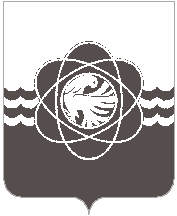 Руководствуясь Федеральным законом от 06.10.2003 № 131-ФЗ «Об общих принципах организации местного самоуправления в Российской Федерации», Постановлением Правительства Российской Федерации от 03.02.2022 № 101 «Об утверждении Правил использования федеральной государственной информационной системы «Единый портал государственных и муниципальных услуг (функций)» в целях организации и проведения публичных слушаний», Уставом муниципального образования «город Десногорск» Смоленской области, Десногорский городской Совет Р Е Ш И Л:1. Положение о порядке организации и проведения публичных слушаний или общественных обсуждений по вопросам градостроительной деятельности в муниципальном образовании «город Десногорск» Смоленской области,  утвержденное решением Десногорского городского Совета от 29.03.2021 № 159 изложить в новой редакции, согласно приложению.2. Настоящее решение опубликовать в газете «Десна». Утвержденорешением Десногорскогогородского Совета    от 15.12.2023 № 393Положениео порядке организации и проведения публичных слушаний или общественных обсуждений по вопросам градостроительной деятельности в муниципальном образовании «город Десногорск» Смоленской областиГлава 1. Общие положенияСтатья 1.1. Правовые основы организации и проведения публичных слушаний или общественных обсуждений по вопросам градостроительной деятельностиНастоящее положение разработано в соответствии с Градостроительным кодексом Российской Федерации, Федеральным законом от 06.10.2003 № 131-ФЗ «Об общих принципах организации местного самоуправления в Российской Федерации», Уставом муниципального образования «город Десногорск» Смоленской области, утв. решением Десногорского городского Совета от 24.06.2005 № 154 и подготовлено в развитие Положения о порядке организации и проведения публичных слушаний и опроса граждан в муниципальном образовании «город Десногорск» Смоленской области», утв. решением Десногорского городского Совета от 24.03.2017 № 312.Статья 1.2. Публичные слушания, общественные обсуждения1. Настоящее Положение устанавливает порядок организации и проведения публичных слушаний и общественных обсуждений по вопросам градостроительной деятельности в муниципальном образовании «город Десногорск» Смоленской области.В отношении проекта Генерального плана муниципального образования «город Десногорск» Смоленской области (далее соответственно - Генеральный план, муниципальное образование), проекта Правил землепользования и застройки (далее - Правила землепользования и застройки), проекта Правил благоустройства территорий (далее - Правила благоустройства территорий), проектов планировки территории (далее - проекты планировки территории), проектов межевания территории (далее - проекты межевания территории), проектов, предусматривающих внесение изменений в один из указанных утвержденных документов, проектов решений о предоставлении разрешения на условно разрешенный вид использования земельного участка или объекта капитального строительства, проектов решений о предоставлении разрешения на отклонение от предельных параметров разрешенного строительства, реконструкции объектов капитального строительства проводятся публичные слушания или общественные обсуждения (далее - публичные слушания или общественные обсуждения) в соответствии с Градостроительным кодексом Российской Федерации, Федеральным законом от 06.10.2003 № 131-ФЗ «Об общих принципах организации местного самоуправления в Российской Федерации».Результаты публичных слушаний, общественных обсуждений носят рекомендательный характер.2. Форма обсуждения, установленная в пункте 1 настоящей статьи, по проектам, указанным в пункте 2 настоящей статьи, определяется постановлением Главы муниципального образования «город Десногорск» Смоленской области (далее – Глава муниципального образования) о назначении публичных слушаний или общественных обсуждений.3. Публичные слушания или общественные обсуждения по проектам, указанным в пункте 1 настоящей статьи, не проводятся в случаях, предусмотренных Градостроительным кодексом Российской Федерации и другими Федеральными законами.4. Публичные слушания и общественные обсуждения организуются и проводятся в целях соблюдения права человека на благоприятные условия жизнедеятельности, прав и законных интересов правообладателей земельных участков и объектов капитального строительства.5. Публичные слушания проводятся посредством организации и проведения собраний участников публичных слушаний.Общественные обсуждения могут проводиться посредством информационно-телекоммуникационной сети Интернет.Статья 1.3. Принципы организации и проведения публичных слушаний и общественных обсужденийОрганизация и проведение публичных слушаний и общественных обсуждений осуществляются исходя из следующих принципов:- заблаговременного оповещения жителей муниципального образования о сроках или времени, а также месте проведения публичных слушаний или общественных обсуждений;- заблаговременного ознакомления жителей муниципального образования с проектом рассматриваемого правового акта;- полноты, достоверности и доступности информации о проекте муниципального правового акта, замечаниях и предложениях, поступивших в ходе публичных слушаний или общественных обсуждений, а также о результатах публичных слушаний или общественных обсуждений;- равенства прав всех жителей муниципального образования на участие в публичных слушаниях или общественных обсуждениях, включая право на внесение замечаний и предложений;- равного доступа к проекту, подлежащему рассмотрению на публичных слушаниях или общественных обсуждениях, всех участников публичных слушаний или общественных обсуждений;- учета замечаний и предложений, внесенных жителями муниципального образования в ходе публичных слушаний или общественных обсуждений;- обязательности опубликования (обнародования) результатов публичных слушаний или общественных обсуждений.Статья 1.4. Участники публичных слушаний, общественных обсуждений1. Участниками публичных слушаний или общественных обсуждений по проекту Генерального плана, проекту Правил землепользования и застройки, проектам планировки территории, проектам межевания территории, проекту Правил благоустройства территорий, проектам, предусматривающим внесение изменений в один из указанных утвержденных документов, являются граждане, постоянно проживающие на территории, в отношении которой подготовлены данные проекты, правообладатели находящихся в границах этой территории земельных участков и (или) расположенных на них объектов капитального строительства, а также правообладатели помещений, являющихся частью указанных объектов капитального строительства.2. Участниками публичных слушаний или общественных обсуждений по проектам решений о предоставлении разрешения на условно разрешенный вид использования земельного участка или объекта капитального строительства, проектам решений о предоставлении разрешения на отклонение от предельных параметров разрешенного строительства, реконструкции объектов капитального строительства являются граждане, постоянно проживающие в пределах территориальной зоны, в границах которой расположен земельный участок или объект капитального строительства, в отношении которых подготовлены данные проекты, правообладатели находящихся в границах этой территориальной зоны земельных участков и (или) расположенных на них объектов капитального строительства, граждане, постоянно проживающие в границах земельных участков, прилегающих к земельному участку, в отношении которого подготовлены данные проекты, правообладатели таких земельных участков или расположенных на них объектов капитального строительства, правообладатели помещений, являющихся частью объекта капитального строительства, в отношении которого подготовлены данные проекты, а в случае, предусмотренном частью 3 статьи 39 Градостроительного кодекса Российской Федерации, также правообладатели земельных участков и объектов капитального строительства, подверженных риску негативного воздействия на окружающую среду в результате реализации данных проектов.3. Участники публичных слушаний или общественных обсуждений в целях идентификации представляют сведения о себе (фамилию, имя, отчество (при наличии), дату рождения, адрес места жительства (регистрации) - для физических лиц; наименование, основной государственный регистрационный номер, место нахождения и адрес - для юридических лиц) с приложением документов, подтверждающих такие сведения. Участники публичных слушаний общественных обсуждений, являющиеся правообладателями соответствующих земельных участков и (или) расположенных на них объектов капитального строительства и (или) помещений, являющихся частью указанных объектов капитального строительства, также представляют сведения соответственно о таких земельных участках, объектах капитального строительства, помещениях, являющихся частью указанных объектов капитального строительства, из Единого государственного реестра недвижимости и иные документы, устанавливающие или удостоверяющие их права на такие земельные участки, объекты капитального строительства, помещения, являющиеся частью указанных объектов капитального строительства.4. Не требуется представление указанных в части 3 настоящей статьи документов, подтверждающих сведения об участниках общественных обсуждений (фамилию, имя, отчество (при наличии), дату рождения, адрес места жительства (регистрации) - для физических лиц; наименование, основной государственный регистрационный номер, место нахождения и адрес - для юридических лиц), если данными лицами вносятся предложения и замечания, касающиеся проекта, подлежащего рассмотрению на общественных обсуждениях, посредством официального сайта или информационных систем (при условии, что эти сведения содержатся на официальном сайте или в информационных системах). При этом для подтверждения сведений, указанных в пункте 3 настоящей статьи, может использоваться единая система идентификации и аутентификации.5. Обработка персональных данных участников публичных слушаний или общественных обсуждений осуществляется с учетом требований, установленных Федеральным законом от 27.07.2006 № 152-ФЗ «О персональных данных».Статья 1.5. Организатор проведения публичных слушаний, общественных обсуждений 1. Организатор проведения публичных слушаний, общественных обсуждений определяется постановлением Главы муниципального образования о назначении публичных слушаний или общественных обсуждений, за исключением случаев, установленных частью 2 настоящей статьи.2. Организатором проведения публичных слушаний, общественных обсуждений по проектам правил землепользования и застройки, проектам по внесению изменений в них является комиссия по подготовке проекта правил землепользования и застройки муниципального образования «город Десногорск» Смоленской области.Статья 1.6. Срок проведения публичных слушаний, общественных обсуждений1. Срок проведения публичных слушаний или общественных обсуждений по проекту Правил благоустройства, проектам изменений в них со дня опубликования оповещения о начале публичных слушаний или общественных обсуждений до дня опубликования заключения о результатах публичных слушаний или общественных обсуждений не может быть менее одного месяца и более трех месяцев.2. Срок проведения публичных слушаний или общественных обсуждений по проекту Генерального плана, проектам изменений в него с момента оповещения жителей муниципального образования об их проведении до дня опубликования заключения о результатах публичных слушаний или общественных обсуждений не может быть менее одного месяца и более трех месяцев.В случае, указанном в части 7.1 статьи 25 Градостроительного кодекса Российской Федерации, срок проведения общественных обсуждений или публичных слушаний по проекту Генерального плана муниципального образования и внесению изменений в Генеральный план муниципального образования с момента оповещения жителей муниципального образования об их проведении до дня опубликования заключения о результатах общественных обсуждений или публичных слушаний составляет не менее одного и не более двух месяцев.3. Продолжительность проведения публичных слушаний или общественных обсуждений по проекту Правил землепользования и застройки, проектам изменений в них со дня опубликования такого проекта составляет не менее одного и не более трех месяцев.В случае подготовки изменений в Правила землепользования и застройки в части внесения изменений в градостроительный регламент, установленный для конкретной территориальной зоны, публичные слушания или общественные обсуждения по внесению таких изменений в Правила землепользования и застройки проводятся в срок, не превышающий один месяц.4. Срок рассмотрения на публичных слушаниях или общественных обсуждениях проекта решения о предоставлении разрешения на условно разрешенный вид использования и проекта решения о предоставлении разрешения на отклонение от предельных параметров разрешенного строительства, реконструкции объектов капитального строительства со дня оповещения жителей муниципального образования об их проведении до дня опубликования заключения о результатах публичных слушаний или общественных обсуждений не может быть более одного месяца.5. Срок рассмотрения на публичных слушаниях или общественных обсуждениях проектов планировки территории, проектов межевания территории, проектов изменений в них со дня оповещения жителей муниципального образования об их проведении до дня опубликования заключения о результатах публичных слушаний или общественных обсуждений не может быть менее одного месяца и более трех месяцев.Глава 2. Порядок организации публичных слушаний, общественных обсужденийСтатья 2.1. Назначение публичных слушаний, общественных обсуждений 1. Публичные слушания или общественные обсуждения проводятся по вопросам, указанным в статье 1.2 настоящего Положения, и назначаются постановлением Главы муниципального образования, подлежащим обязательному опубликованию в порядке, установленном опубликованию муниципальных правовых актов.2. Постановление Главы муниципального образования о проведении публичных слушаний, общественных обсуждений должно содержать информацию о дате, времени и месте их проведения, сведения о выносимом на публичные слушания, общественные обсуждения проекте, информацию о сроках их проведения, об официальном сайте, на котором будет размещен проект, об размещение на платформе обратной связи (далее – ПОС) федеральной государственной информационной системы «Единый портал государственных и муниципальных услуг (функций)» (далее - единый портал).3. К постановлению Главы муниципального образования о проведении публичных слушаний или общественных обсуждений прилагается оповещение о начале публичных слушаний или общественных обсуждений, содержащее:- информацию о проекте, подлежащем рассмотрению на публичных слушаниях или общественных обсуждениях, перечень информационных материалов к такому проекту; -информацию о порядке и сроках проведения публичных слушаний или общественных обсуждений по проекту, подлежащему рассмотрению на публичных слушаниях или общественных обсуждениях;- информацию о месте, дате открытия экспозиции или экспозиций проекта, подлежащего рассмотрению на публичных слушаниях или общественных обсуждениях, о сроках проведения экспозиции или экспозиций такого проекта, о днях и часах, в которые возможно посещение указанных экспозиции или экспозиций;- информацию о порядке, сроке и форме внесения участниками публичных слушаний или общественных обсуждений предложений и замечаний, касающихся проекта, подлежащего рассмотрению на публичных слушаниях или общественных обсуждениях;- информацию об официальном сайте, на котором будут размещены проект и информационные материалы к нему и об размещение на платформе обратной связи (далее – ПОС) федеральной государственной информационной системы «Единый портал государственных и муниципальных услуг (функций)» (далее - единый портал).- информацию о дате, времени и месте проведения собрания участников публичных слушаний (в случае проведения публичных слушаний);- информацию об организаторе публичных слушаний или общественных обсуждений, порядке его работы, а также информацию о месте его нахождения, графике (режиме) работы, контактных телефонах (телефонах для справок и консультаций).4. Организатор публичных слушаний или общественных обсуждений обеспечивает распространение оповещения о начале публичных слушаний или общественных обсуждений на информационных стендах, оборудованных в здании Администрации муниципального образования «город Десногорск» Смоленской области, в местах массового скопления граждан и в иных местах, расположенных на территории, в отношении которой подготовлены соответствующие проекты, и (или) в границах территориальных зон и (или) земельных участков, в отношении которых проводятся публичные слушания или общественные обсуждения. Конструкция указанного информационного стенда должна быть всесезонной, влагоустойчивой, ветроустойчивой.5. Организатор публичных слушаний или общественных обсуждений обеспечивает распространение оповещения о начале публичных слушаний или общественных обсуждений иными способами, обеспечивающими доступ участников публичных слушаний или общественных обсуждений к информации, указанной в пункте 4 настоящей статьи.6. Форма оповещения о начале общественных обсуждений, публичных слушаний установлена Приложением № 1 к настоящему Положению.Статья 2.2. Порядок проведения экспозиции или экспозиций проектов правовых актов по вопросам градостроительной деятельности1. Постановление Главы муниципального образования о проведении публичных слушаний или общественных обсуждений вместе с прилагаемым оповещением о начале публичных слушаний или общественных обсуждений должны быть опубликованы в газете «Десна» не позднее, чем за 7 дней до дня размещения проекта на официальном сайте Администрации муниципального образования «город Десногорск» Смоленской области в сети Интернет (далее – официальный сайт Администрации), размещения на платформе обратной связи (ПОС) федеральной государственной информационной системы «Единый портал государственных и муниципальных услуг (функций)» (единый портал).2. В течение всего периода размещения на официальном сайте проекта, подлежащего рассмотрению на публичных слушаниях или общественных обсуждениях, и информационных материалов к нему проводятся экспозиция или экспозиции такого проекта.3. Проведение экспозиции проекта, выносимого на общественные обсуждения, осуществляется в электронном виде с использованием официального сайта Администрации.Наряду с проведением экспозиции проекта в электронном виде с использованием информационного ресурса допускается проведение экспозиции проекта с размещением проекта и информационных материалов к нему в помещении, адрес которого указывается в оповещении о начале общественных обсуждений.4. На экспозиции должны быть представлены:- проект, рассматриваемый на публичных слушаниях или общественных обсуждениях;- пояснительная записка к проекту;- оповещение о начале публичных слушаний или общественных обсуждений по проекту;- иные информационные и демонстрационные (графические) материалы в целях информирования граждан по проекту, подлежащему рассмотрению на публичных слушаниях или общественных обсуждениях.5. В течение всего периода проведения экспозиции проекта организуется консультирование посетителей экспозиции, распространение информационных материалов о проекте, подлежащем рассмотрению на публичных слушаниях или общественных обсуждениях.Консультирование посетителей экспозиции осуществляется представителями организатора и (или) разработчика проекта, подлежащего рассмотрению на публичных слушаниях или общественных обсуждениях, по месту ее размещения. Допускается консультирование посетителей экспозиции по местонахождению организатора публичных слушаний или общественных обсуждений представителем организатора лично, а также посредством телефонной связи.Глава 3. Порядок проведения публичных слушаний, общественных обсужденийСтатья 3.1. Процедура проведения публичных слушанийПроцедура проведения публичных слушаний состоит из следующих этапов:1) оповещение о начале публичных слушаний;2) размещение проекта, подлежащего рассмотрению на публичных слушаниях, и информационных материалов к нему на официальном сайте Администрации, на платформе обратной связи (ПОС) федеральной государственной информационной системы «Единый портал государственных и муниципальных услуг (функций)» (единый портал). и открытие экспозиции или экспозиций такого проекта;3) проведение экспозиции или экспозиций проекта, подлежащего рассмотрению на публичных слушаниях;4) проведение собрания или собраний участников публичных слушаний;5) подготовка и оформление протокола публичных слушаний;6) подготовка и опубликование заключения о результатах публичных слушаний.Статья 3.2. Процедура проведения общественных обсужденийПроцедура проведения общественных обсуждений состоит из следующих этапов:1) оповещение о начале общественных обсуждений;2) размещение проекта, подлежащего рассмотрению на общественных обсуждениях, и информационных материалов к нему на официальном сайте Администрации, на платформе обратной связи (ПОС) федеральной государственной информационной системы «Единый портал государственных и муниципальных услуг (функций)» (единый портал) и открытие экспозиции или экспозиций такого проекта;3) проведение экспозиции или экспозиций проекта, подлежащего рассмотрению на общественных обсуждениях;4) подготовка и оформление протокола общественных обсуждений;5) подготовка и опубликование заключения о результатах общественных обсуждений.Статья 3.3. Особенности подготовки к проведению публичных слушаний, общественных обсуждений1. Организатор на основании постановления Главы муниципального образования о назначении публичных слушаний:1) готовит информационные материалы проектов и размещает их для публичного обозрения, оформляет протокол публичных слушаний, подготавливает заключение о результатах публичных слушаний;2) обеспечивает подготовку помещений для проведения публичных слушаний, общественных обсуждений;3) обеспечивает публикацию оповещения о начале публичных слушаний, общественных обсуждений;5) оповещает население городского округа через средства массовой информации и иными способами о проведении публичных слушаний;6) приглашает в необходимых случаях для участия в публичных слушаниях, общественных обсуждениях экспертов, специалистов, а также при необходимости, привлекает данных лиц к проведению экспозиций и (или) консультированию граждан по рассматриваемым проектам;7) проводит запись лиц, принимающих участие в публичных слушаниях;8) осуществляет иные подготовительные мероприятия, предусмотренные Градостроительным кодексом Российской Федерации.Статья 3.4. Предложения и замечания по проекту, выносимому на публичные слушания, общественные обсуждения 1. В течение всего периода размещения на официальном сайте Администрации и на платформе обратной связи (ПОС) федеральной государственной информационной системы «Единый портал государственных и муниципальных услуг (функций)» (единый портал) проекта, подлежащего рассмотрению на публичных слушаниях или общественных обсуждениях, информационных материалов к нему и проведения экспозиции или экспозиций такого проекта участники публичных слушаний или общественных обсуждений, прошедшие в идентификацию в порядке, установленном статьей 5.1 Градостроительного кодекса РФ, имеют право вносить предложения и замечания, касающиеся такого проекта:1) посредством официального сайта Администрации и платформы обратной связи (ПОС) федеральной государственной информационной системы «Единый портал государственных и муниципальных услуг (функций)» (единый портал);2) в письменной или устной форме в ходе проведения собрания или собраний участников публичных слушаний (в случае проведения публичных слушаний);3) в письменной форме в адрес организатора публичных слушаний или общественных обсуждений;4) посредством записи в книге (журнале) учета посетителей экспозиции проекта, подлежащего рассмотрению на общественных обсуждениях или публичных слушаниях.Форма книги учета посетителей экспозиции установлена приложением № 4 к настоящему Положению.2. Предложения и замечания, внесенные в соответствии с пунктом 1 настоящей статьи, подлежат регистрации, а также обязательному рассмотрению организатором публичных слушаний или общественных обсуждений, за исключением случаев выявления факта представления участником публичных слушаний или общественных обсуждений недостоверных сведений.Нецензурные либо оскорбительные выражения, угрозы жизни, здоровью и имуществу третьих лиц, призывы к осуществлению экстремистской деятельности, содержащиеся в предложениях и замечаниях, внесенных участниками публичных слушаний или общественных обсуждений, не подлежат включению в протокол публичных слушаний или общественных обсуждений.Статья 3.5. Проведение публичных слушаний1. Публичные слушания, рекомендуется проводить в удобное для населения время. Заседания публичных слушаний подлежат окончанию не позднее 22.00 часов.2. В течение одного часа перед открытием публичных слушаний организаторами проведения публичных слушаний проводится регистрация участников публичных слушаний с указанием фамилии, имени, отчества участника публичных слушаний, которые удостоверяются личной подписью участника публичных слушаний.3. Организатор проведения публичных слушаний обеспечивают желающим участвовать в публичных слушаниях доступ в помещение, в котором проводятся публичные слушания. Доступ в помещение прекращается в случае, если заняты все имеющиеся в нем места. Если в публичных слушаниях желает участвовать значительное число жителей муниципального образования, а имеющиеся помещения не позволяют разместить всех желающих участвовать в публичных слушаниях, организаторы проведения публичных слушаний по возможности обеспечивают трансляцию публичных слушаний. 4. Председательствует на публичных слушаниях лицо, определенное в постановлении Главы муниципального образования о назначении публичных слушаний.5. Кворум при проведении публичных слушаний не устанавливается.6. Публичные слушания начинаются вступительным словом председательствующего на публичных слушаниях, который информирует присутствующих о существе вопроса, подлежащего обсуждению на публичных слушаниях, инициаторов проведения публичных слушаний, порядке проведения публичных слушаний, составе участников публичных слушаний и следит за порядком обсуждения вопросов, выносимых на публичные слушания.7. Для ведения протокола публичных слушаний и подсчета голосов из числа участников публичных слушаний открытым голосованием избирается секретарь и счетная комиссия. 8. Порядок проведения публичных слушаний, очередность и продолжительность выступлений устанавливаются регламентом, принимаемым голосованием участников публичных слушаний, в начале проведения публичных слушаний.На публичных слушаниях рекомендуется устанавливать следующий регламент работы:- время для основного доклада предоставляется в пределах 30 минут;- для содокладов – до 10 минут;- для обсуждения вопросов по докладу и содокладу – до 30 минут;- для выступлений в прениях – до 10 минут.9. Для организации выступлений (прений) председательствующий на публичных слушаниях предоставляет слово участникам публичных слушаний в хронологическом порядке поступления их предложений. Преимущественным правом выступления обладают лица, заранее записавшиеся в список выступающих и (или) внесли в письменной форме свои рекомендации (предложения) по вопросам публичных слушаний. Право выступить другим участникам публичных слушаний предоставляется председательствующим на публичных слушаниях, по мере необходимости.По окончании выступлений участников публичных слушаний (или при истечении предоставленного времени) председательствующий на публичных слушаниях дает возможность задать им уточняющие вопросы и дополнительное время для ответов на вопросы.10. Участники публичных слушаний выступают только с разрешения председательствующего на публичных слушаниях. Участники публичных слушаний не вправе нарушать установленный регламент публичных слушаний, прерывать выступающего выкриками, аплодисментами и совершать иные действия, которые препятствуют дальнейшему проведению публичных слушаний. Председательствующий на публичных слушаниях может удалить нарушителей из помещения проведения публичных слушаний, в целях обеспечения общественного порядка и дальнейшего проведения заседания публичных слушаний.11. По итогам проведения публичных слушаний принимаются рекомендации (предложения), которые оформляются в письменной форме в виде заключения (рекомендаций) о результатах публичных слушаний. Заключения (рекомендации) о результатах публичных слушаний принимаются путем открытого голосования простым большинством голосов от числа зарегистрированных участников публичных слушаний.12. В протоколе публичных слушаний указываются дата, время и место проведения публичных слушаний, количество присутствующих, фамилия, имя, отчество председательствующего, секретаря, состав счетной комиссии, краткое содержание выступлений, результаты голосования и принятые заключения (рекомендации). К протоколу прикладывается список всех зарегистрированных участников публичных слушаний. Поступившие в ходе проведения публичных слушаний предложения вносятся в протокол публичных слушаний либо прилагаются к протоколу.13. Протокол публичных слушаний составляется в 2-х либо в 3-х экземплярах, подписывается председателем и секретарем публичных слушаний. Один экземпляр протокола направляется Председателю Десногорского городского Совета, второй направляется Главе муниципального образования, третий направляется инициатору проведения публичных слушаний.14. Публичные слушания считаются несостоявшимися в случае ненадлежащего информирования населения муниципального образования о проведении публичных слушаний или в случае фактического неосуществления заседания публичных слушаний.Решение о назначении публичных слушаний, по вопросу, который выносился на ранее не состоявшиеся публичные слушания, принимается организатором проведения публичных слушаний, в порядке, установленном настоящим Положением.Статья 3.6. Протокол, публичных слушаний, общественных обсуждений1. Организатор публичных слушаний или общественных обсуждений в течение 10 рабочих дней со дня окончания периода размещения проекта, подлежащего рассмотрению на публичных слушаниях, общественных обсуждениях, подготавливает и оформляет протокол публичных слушаний или общественных обсуждений по форме согласно Приложению № 2 к настоящему Положению, в котором указываются:1) дата оформления протокола публичных слушаний или общественных обсуждений;2) информация об организаторе публичных слушаний или общественных обсуждений;3) информация, содержащаяся в опубликованном оповещении о начале публичных слушаний или общественных обсуждений, дата и источник его опубликования;4) информация о сроке, в течение которого принимались предложения и замечания участников публичных слушаний или общественных обсуждений, о территории, в пределах которой проводятся публичные слушания или общественные обсуждения;5) все предложения и замечания участников публичных слушаний или общественных обсуждений с разделением на предложения и замечания граждан, являющихся участниками публичных слушаний или общественных обсуждений и постоянно проживающих на территории, в пределах которой проводятся публичные слушания или общественные обсуждения, и предложения и замечания иных участников публичных слушаний или общественных обсуждений.2. К протоколу публичных слушаний или общественных обсуждений прилагается перечень принявших участие в рассмотрении проекта участников публичных слушаний или общественных обсуждений, включающий в себя сведения об участниках публичных слушаний или общественных обсуждений (фамилию, имя, отчество (при наличии), дату рождения, адрес места жительства (регистрации) - для физических лиц; наименование, основной государственный регистрационный номер, место нахождения и адрес - для юридических лиц).3. Участник публичных слушаний или общественных обсуждений, который внес предложения и замечания, касающиеся проекта, рассмотренного на публичных слушаниях или общественных обсуждениях, имеет право получить выписку из протокола публичных слушаний или общественных обсуждений, содержащую внесенные этим участником предложения и замечания.Статья 3.7. Заключение о результатах публичных слушаний, общественных обсуждений1. В заключении о результатах публичных слушаний или общественных обсуждений указываются:1) дата оформления заключения о результатах публичных слушаний или общественных обсуждений;2) наименование проекта, рассмотренного на публичных слушаниях или общественных обсуждениях, сведения о количестве участников публичных слушаний или общественных обсуждений, которые приняли участие в публичных слушаниях или общественных обсуждениях;3) реквизиты протокола публичных слушаний или общественных обсуждений, на основании которого подготовлено заключение о результатах публичных слушаний или общественных обсуждений;4) содержание внесенных предложений и замечаний участников публичных слушаний или общественных обсуждений с разделением на предложения и замечания граждан, являющихся участниками публичных слушаний или общественных обсуждений и постоянно проживающих на территории, в пределах которой проводятся публичные слушания или общественные обсуждения, и предложения и замечания иных участников публичных слушаний или общественных обсуждений. В случае внесения несколькими участниками публичных слушаний или общественных обсуждений одинаковых предложений и замечаний допускается обобщение таких предложений и замечаний;5) аргументированные рекомендации организатора публичных слушаний или общественных обсуждений о целесообразности или нецелесообразности учета внесенных участниками публичных слушаний или общественных обсуждений предложений и замечаний и выводы по результатам публичных слушаний или общественных обсуждений.2. Заключение о результатах публичных слушаний или общественных обсуждений подготавливается организатором публичных слушаний или общественных обсуждений в течение 10 рабочих дней по форме согласно приложению № 3 к настоящему Положению. В заключении отражаются выраженные позиции участников публичных слушаний или общественных обсуждений и рекомендации организатора публичных слушаний или общественных обсуждений, сформулированные по результатам публичных слушаний или общественных обсуждений, включая мотивированное обоснование указанных рекомендаций.3. Заключение (рекомендации) о результатах публичных слушаний или общественных обсуждений, протокол публичных слушаний или общественных обсуждений подлежат обязательному рассмотрению Главой муниципального образования и Десногорским городским Советом при принятии муниципального правового акта.4. Заключение о результатах публичных слушаний или общественных обсуждений подлежит опубликованию в порядке, установленном для официального опубликования муниципальных правовых актов.5. Заключение о результатах публичных слушаний или общественных обсуждений, протокол публичных слушаний или общественных обсуждений и материалы, собранные в ходе подготовки и проведения публичных слушаний или общественных обсуждений, хранятся 5 лет в Десногорском городском Совете и (или) в Администрации, а по истечении этого срока сдаются на хранение в архив в установленном порядке.Глава 4.  Заключительные и переходные положенияВопросы, не урегулированные настоящим Положением, разрешаются в соответствии с действующим законодательством Российской Федерации.Приложение № 1
к Положению о порядке организации и проведенияпубличных слушаний или общественных обсужденийпо вопросам градостроительной деятельностив муниципальном образовании«город Десногорск» Смоленской областиОПОВЕЩЕНИЕ
о начале общественных обсуждений (публичных слушаний) по проекту_________________________________________________________________________________________________________________________________________________________________________________________________________________________________________________________________________________________________________Перечень информационных материалов к рассматриваемому проекту:1. ________________________________________________________________________________;2. ________________________________________________________________________________;3. ________________________________________________________________________________.Проект и информационные материалы к нему будут размещены на официальном сайте и на платформе обратной связи (ПОС) федеральной государственной информационной системы «Единый портал государственных и муниципальных услуг (функций)» (единый портал), на официальном сайте и (в информационной системе): https://desnogorsk.admin-smolensk.ru/strukturnye-podrazdeleniya-administracii/gorodskoe-hozyajstvo/obschestvennye-obsuzhdeniya/, газета «Десна» с «____» ________ 20___ г. Срок проведения публичных слушаний (общественных обсуждений):с «___» _________ 20___ г. до «____» ___________ 20___ г.Для публичных слушаний:Собрание участников публичных слушаний будет проведено «____» ______ 20___ г.по адресу: ________________________________________________________________________Срок регистрации участников публичных слушаний с _________ до __________                                                  (время регистрации)С документацией по подготовке и проведению публичных слушаний (общественных обсуждений) можно ознакомиться на экспозиции (экспозициях) по следующему адресу (адресам):_________________________________________________________________________________________________________________________________________________________________________________________________________________________________________________________________________________________________________               (место, дата открытия экспозиции)Срок проведения экспозиции: _______________________________________________________________________________________________________________________________________________________________________________________     (дни и часы, в которые возможно посещение экспозиции)Предложения и замечания по проекту можно подавать в срок до "___" __________ 20____ г.:1) посредством официального сайта, платформы обратной связи (ПОС) федеральной государственной информационной системы «Единый портал государственных и муниципальных услуг (функций)» (единый портал) или информационных систем (для общественных обсуждений), в письменной или устной форме в ходе проведения собрания или собраний участников публичных слушаний (в случае проведения публичных слушаний);2) в письменной форме по адресу: _________________________________________________;3) посредством записи в книге (журнале) учета посетителей экспозиции проекта, подлежащего рассмотрению на публичных слушаниях (общественных обсуждениях).Участники публичных слушаний (общественных обсуждений) при внесении замечаний и предложений в целях идентификации представляют сведения о себе (фамилию, имя, отчество (при наличии), дату рождения, адрес места жительства (регистрации) - для физических лиц; наименование, основной государственный регистрационный номер, место нахождения и адрес - для юридических лиц) с приложением копий документов, подтверждающих такие сведения. В случае внесения замечаний и предложений, касающихся проекта, подлежащего рассмотрению на общественных обсуждениях, посредством официального сайта, платформы обратной связи (ПОС) федеральной государственной информационной системы «Единый портал государственных и муниципальных услуг (функций)» (единый портал) или информационных систем не требуется предоставление сведений об участнике общественных обсуждений при условии, что эти сведения содержатся на официальном сайт, на платформе обратной связи (ПОС) федеральной государственной информационной системы «Единый портал государственных и муниципальных услуг (функций)» (единый портал) или в информационных системах.Участники публичных слушаний (общественных обсуждений), являющиеся правообладателями соответствующих земельных участков и (или) расположенных на них объектов капитального строительства и (или) помещений, являющихся частью указанных объектов капитального строительства, также представляют сведения соответственно о таких земельных участках, объектах капитального строительства, помещениях, являющихся частью указанных объектов капитального строительства, из Единого государственного реестра недвижимости и иные документы, устанавливающие или удостоверяющие их права на такие земельные участки, объекты капитального строительства, помещения, являющиеся частью указанных объектов капитального строительства.Порядок проведения публичных слушаний, общественных обсуждений определен в решении Десногорского городского Совета от __________ №______ Организатор публичных слушаний (общественных обсуждений) ________________________________________________________________________________________________________________________________Приложение № 2
к Положению о порядке организации и проведенияпубличных слушаний или общественных обсужденийпо вопросам градостроительной деятельностив муниципальном образовании«город Десногорск» Смоленской областиПРОТОКОЛ
публичных слушаний (общественных обсуждений)___________________                                   					 № ________________(дата оформления)Организатор проведения публичных слушаний (общественных обсуждений) - __________________________________________________________________________________По проекту: ____________________________________________________________________________________________________________________________________________________________________________________________________________________________________________________________(информация, содержащаяся в опубликованном оповещении о началепубличных слушаний (общественных обсуждений)Информация о начале проведения публичных слушаний (общественных обсуждений) опубликована _________________ в __________________________________________________,                             (дата)                                       (печатное издание)размещена на информационных стендах  ______________________________________________.                                                                (адреса и дата размещения)Предложения и замечания участников публичных слушаний (общественных обсуждений) по проекту принимались с  _________________ до ______________.                                   (срок, в течение которого принимались                                          предложения и замечания)Публичные слушания (общественные  обсуждения) проводились в пределах территории:___________________________________________________________________________________________________Для публичных слушаний:Собрание участников публичных слушаний было проведено «____» _______ 20___ г.по адресу:  ________________________________________________________________________.В собрании приняло участие _______________________.Приложение к протоколу:Перечень принявших участие в рассмотрении проекта участников публичных слушаний (общественных обсуждений) на _______ листах.Организатор публичных слушаний (общественных обсуждений) ________________________________________________________________________________________________________________________________Приложение № 3
к Положению о порядке организации и проведенияпубличных слушаний или общественных обсужденийпо вопросам градостроительной деятельностив муниципальном образовании«город Десногорск» Смоленской областиЗАКЛЮЧЕНИЕ
о результатах публичных слушаний (общественных обсуждений)"____" ________________ 20____ г.  (дата оформления заключения)___________________________________________________________________________________________________  (организатор проведения публичных слушаний (общественных обсуждений) Публичные слушания (общественные обсуждения) проведены по проекту: ______________________________________________________________________________________________________________________________________________________________________________________________________________________________________________________Количество участников, которые приняли участие в публичных слушаниях (общественных обсуждениях) ________________________________________________________________________Заключение  подготовлено на основании протокола публичных слушаний(общественных обсуждений) от "____" _____________ 20____ г. № _______По результатам рассмотрения предложений и замечаний рекомендовано:______________________________________________________________________________________________________________________________________________________________________________________________________________________________________________________Выводы по результатам публичных слушаний (общественных обсуждений):__________________________________________________________________________________________________________________________________________________________________.Организатор публичных слушаний (общественных обсуждений) _____________________________________________________________________________________________________________________________________Приложение № 4
к Положению о порядке организации и проведенияпубличных слушаний или общественных обсужденийпо вопросам градостроительной деятельностив муниципальном образовании«город Десногорск» Смоленской областиКнига (журнал) учета посетителей экспозиции62 сессии пятого созываот 15.12.2023 № 393О внесении изменений в Положение о порядке организации и проведения публичных слушаний или общественных обсуждений по вопросам градостроительной деятельности в муниципальном образовании «город Десногорск» Смоленской области,  утвержденное решением Десногорского городского Совета от 29.03.2021 № 159Исполняющий полномочия ПредседателяДесногорского городского Совета                                                Е.П. ЛеднёваГлава       муниципального   образования«город Десногорск» Смоленской области                                            А.А. ТерлецкийПредложения и замечания граждан, являющихся участниками публичных слушаний (общественных обсуждений), постоянно проживающих на территории, в пределах которой проводятся общественные обсуждения или публичные слушанияПредложения и замечания граждан, являющихся участниками публичных слушаний (общественных обсуждений), постоянно проживающих на территории, в пределах которой проводятся общественные обсуждения или публичные слушанияУчастник публичных слушаний (общественных обсуждений), внесший предложение и (или) замечаниеСодержание предложений и (или) замечанийПредложения и замечания иных участников публичных слушаний (общественных обсуждений)Предложения и замечания иных участников публичных слушаний (общественных обсуждений)Содержание предложений и замечаний граждан, являющихся участниками публичных слушаний (общественных обсуждений), постоянно проживающих на территории, в пределах которой проводятся общественные обсуждения или публичные слушанияСодержание предложений и замечаний иных участников публичных слушаний (общественных обсуждений)«__» _______ 20__ - «__» _______ 20__(даты проведения экспозиции)«__» _______ 20__ - «__» _______ 20__(даты проведения экспозиции)г. Десногорскг. Десногорск(наименование проекта муниципального правового акта)(наименование проекта муниципального правового акта)(наименование проекта муниципального правового акта)(наименование проекта муниципального правового акта)Дата и время внесения данных, порядковый номерСведения о лицах - посетителях экспозиции(фамилия, имя, отчество (при наличии), дата рождения, адрес места жительства (регистрации) - для физических лиц;наименование, основной государственный регистрационный номер, место нахождения и адрес, фамилия, имя, отчество (при наличии) представителя - для юридических лиц)(обязательны для заполнения)Сведения о земельных участках, объектах капитального строительства, помещениях, являющихся частью указанных объектов капитального строительства, из Единого государственного реестра недвижимости и иные документы, устанавливающие или удостоверяющие их права на такие земельные участки, объекты капитального строительства, помещения, являющиеся частью указанных объектов капитального строительства (для правообладателей соответствующих земельных участков и (или) расположенных на них объектов капитального строительства и (или) помещений, являющихся частью указанных объектов капитального строительства)Информация о замечаниях и предложениях к проекту1.2.3.4.(наименование должности и подпись лица, ответственного за ведение книги учета посетителей экспозиции)(наименование должности и подпись лица, ответственного за ведение книги учета посетителей экспозиции)(наименование должности и подпись лица, ответственного за ведение книги учета посетителей экспозиции)(наименование должности и подпись лица, ответственного за ведение книги учета посетителей экспозиции)ФИО и подпись уполномоченного представителя организатора)ФИО и подпись уполномоченного представителя организатора)ФИО и подпись уполномоченного представителя организатора)ФИО и подпись уполномоченного представителя организатора)